Kollektivgesellschaft, Neueintragung1. FirmenbezeichnungDie Gesellschaft kann ihre Firmenbezeichnung frei wählen. In der Firmenbezeichnung muss die Rechtsform angegeben werden (entweder: Kollektivgesellschaft oder KLG/KlG/klg). Weitere Zusätze (z.B. Vor- und Familiennamen, Umschreibung der Geschäftstätigkeit, Sitz des Geschäftes oder Fantasiebezeichnung usw. sind zulässig, dürfen aber nicht täuschend sein (insbesondere in Bezug auf den Zweck und Sitz).Für weitere Informationen lesen Sie bitte das Merkblatt „Eintragung einer Kollektivgesellschaft im Handelsregister“.2. Beginn der Gesellschaft (Tag, Monat, Jahr)  3. Sitz (politische Gemeinde)4. neues Rechtsdomizil: Adresse5. Zweck (sachlich neutrale Umschreibung der Geschäftstätigkeit)6. Gesellschafter/innen (evtl. weitere in Ziff. 11 und 12 unterzeichnete Blätter anheften)7. Weitere Zeichnungsberechtigte (evtl. weitere in Ziff. 11 und 12 unterzeichnete Blätter anheften)8. Geschäftsübernahme9. Bestellungen10. Gebührenadresse11. Persönliche Unterschriften aller Gesellschafter/innen (evtl. weitere Blätter anheften):12. Unterschriften aller übrigen Zeichnungsberechtigten (evtl. weitere Blätter anheften)13. Amtliche Beglaubigung von UnterschriftenKontaktangaben bei allfälligen Rückfragen (nicht öffentlich)AdresseTelefonE-Mail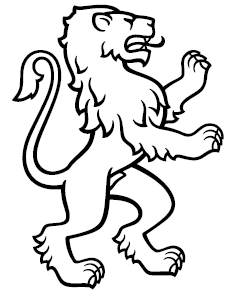 	 Handelsregisteramt Kanton Zürich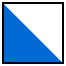 HandelsregisteranmeldungEigene Büros:(Strasse, Hausnummer, Postleitzahl, Ortschaft)oder: c/o-Adresse(Vorname und Name oder Firma des Domizilhalters, Strasse, Hausnummer, Postleitzahl, Ortschaft)Unterschrift Domizilhalter: ……………………………………Familienname/nVorname/nHeimatort bzw. die ausländische StaatsangehörigkeitWohnort1Zeichnungsberechtigung (eines der folgenden Felder ankreuzen): □Einzelunterschrift          □ Kollektivunterschrift zu zweien            □ Einzelprokura           □ Kollektivprokura zu zweien         □ ohne Zeichnungsberechtigung1Zeichnungsberechtigung (eines der folgenden Felder ankreuzen): □Einzelunterschrift          □ Kollektivunterschrift zu zweien            □ Einzelprokura           □ Kollektivprokura zu zweien         □ ohne ZeichnungsberechtigungFamilienname/nVorname/nHeimatort bzw. die ausländische StaatsangehörigkeitWohnort1Zeichnungsberechtigung (eines der folgenden Felder ankreuzen): □ Einzelunterschrift          □ Kollektivunterschrift zu zweien           □ Einzelprokura           □ Kollektivprokura zu zweien         □ ohne Zeichnungsberechtigung1Zeichnungsberechtigung (eines der folgenden Felder ankreuzen): □ Einzelunterschrift          □ Kollektivunterschrift zu zweien           □ Einzelprokura           □ Kollektivprokura zu zweien         □ ohne ZeichnungsberechtigungFamilienname/nVorname/nHeimatort bzw. die ausländische StaatsangehörigkeitWohnort1Zeichnungsberechtigung (eines der folgenden Felder ankreuzen): □ Einzelunterschrift          □ Kollektivunterschrift zu zweien           □ Einzelprokura           □ Kollektivprokura zu zweien          □ ohne Zeichnungsberechtigung1Zeichnungsberechtigung (eines der folgenden Felder ankreuzen): □ Einzelunterschrift          □ Kollektivunterschrift zu zweien           □ Einzelprokura           □ Kollektivprokura zu zweien          □ ohne ZeichnungsberechtigungFamilienname/nVorname/nHeimatort bzw. die ausländische StaatsangehörigkeitWohnort (politische Gemeinde)1Zeichnungsberechtigung (eines der folgenden Felder ankreuzen): □ Einzelunterschrift          □ Kollektivunterschrift zu zweien           □ Einzelprokura         □ Kollektivprokura zu zweien          □ ohne Zeichnungsberechtigung1Zeichnungsberechtigung (eines der folgenden Felder ankreuzen): □ Einzelunterschrift          □ Kollektivunterschrift zu zweien           □ Einzelprokura         □ Kollektivprokura zu zweien          □ ohne ZeichnungsberechtigungFamilienname/nVorname/nHeimatort bzw. ausländische StaatsangehörigkeitWohnort (politische Gemeinde)1Zeichnungsberechtigung (eines der folgenden Felder ankreuzen): □ Einzelunterschrift          □ Kollektivunterschrift zu zweien           □ Einzelprokura          □ Kollektivprokura zu zweien         □ ohne Zeichnungsberechtigung1Zeichnungsberechtigung (eines der folgenden Felder ankreuzen): □ Einzelunterschrift          □ Kollektivunterschrift zu zweien           □ Einzelprokura          □ Kollektivprokura zu zweien         □ ohne ZeichnungsberechtigungÜbernimmt die Gesellschaft Aktiven und Passiven eines anderen Geschäftsbetriebes?	□ ja	□ nein	 		Wenn ja, ist das übernommene Geschäft im Handelsregister eingetragen?	□ ja	□ nein Firma und Sitz des übernommenen Geschäfts (allfällige Löschung dieses Geschäfts separat anmelden):Handelsregisterauszüge nach Publikation im Schweizerischen Handelsamtsblatt (pro Exemplar CHF 50.-)Eintragungsbestätigungen vor Publikation im Schweizerischen Handelsamtsblatt (pro Exemplar CHF 80.-)Lieferadresse:Lieferadresse:Name:Unterschrift:……………………………………………………………………………………………………………………………………………………………………………………………………………………………………...............................................................................Name:Unterschrift:………………………………………………………………………………………………………………………………………………………………………………………………………………………………………………………………………………………………Vorstehende Unterschriften sind bei einem Notariat, bei einem Gemeindeammannamt oder beim Schalter des Handelsregisteramtes des Kantons Zürich beglaubigen zu lassen. In der Beglaubigung müssen folgende Angaben enthalten sein: Vor- und Familienname, allfällige akademische Titel, Heimatort oder ausländische Staatsangehörigkeit, Wohnsitz (politische Gemeinde). Für die Beglaubigung ist der Urkundsperson ein zivilstandsregisterlich anerkannter, gültiger Identitätsausweis (Pass Identitätskarte oder schweizerischer Ausländerausweis) vorzulegen; ein Führerausweis genügt nicht. Im Ausland vorgenommene Beglaubigungen sind mit einer Superlegalisation bzw. mit einer Apostille zu versehen.